GC311 – Database ConceptsLab #3Q1: The many-to-many relationship between books and authors can be modeled with 3 tables, as shown below. A books table contains data about books (such as title and price); an authors table contains data about the authors (such as name and email). A table called books_authors joins the books and authors tables and captures the many-to-many relationship between books and authors.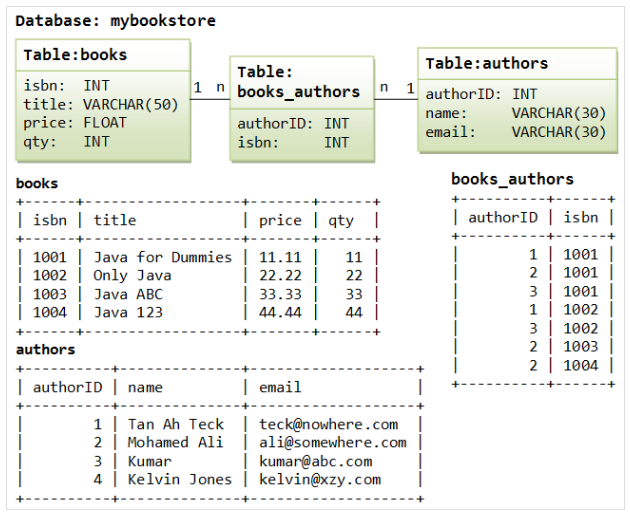 Using Data Manipulation language (DML), write SQL query using oracle.List full details of all authors with their books names arranged in descending order of author name.Find author name, email and how many books for each author.Find author name, email and how many books for each author that has price more than 20.Find the name of author that has the maximum number of books.Insert a row in authors table (5   Suzan   Su@add.com)Update books table by increase books price 10%.